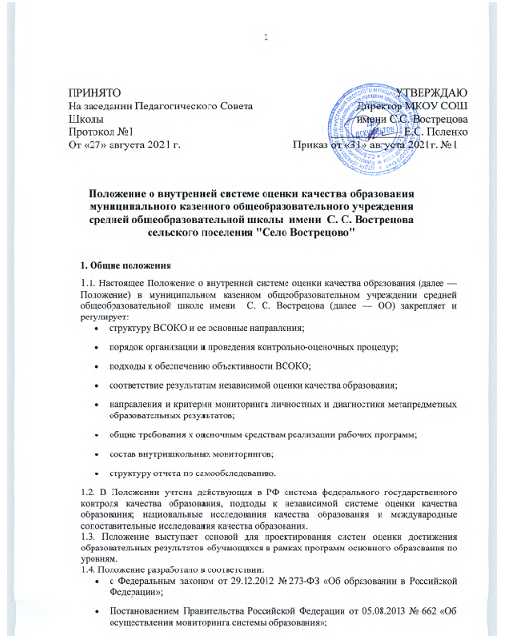 Порядком организации и осуществления образовательной деятельности по основным общеобразовательным программам – образовательным программам начального общего, основного общего и среднего общего образования, утвержденным приказом Минпросвещения от 22.03.2021 № 115;ФГОС начального общего образования, утвержденным приказом Минпросвещения от 31.05.2021 № 286;ФГОС основного общего образования, утвержденным приказом Минпросвещения от 31.05.2021 № 287;ФГОС начального общего образования, утвержденным приказом Минобрнауки от 06.10.2009 № 373;ФГОС основного общего образования, утвержденным приказом Минобрнауки от 17.12.2010 № 1897;ФГОС среднего общего образования, утвержденным приказом Минобрнауки от 17.05.2012 № 413;приказом Минпросвещения России от 18.05.2023 № 372 «Об утверждении федеральной   образовательной программы начального общего образования»;приказом Минпросвещения России от 18.05.2023 № 370 «Об утверждении федеральной образовательной программы основного общего образования»;приказом Минпросвещения России от 18.05.2023 № 371 «Об утверждении федеральной образовательной программы среднего общего образования»;Порядком проведения самообследования в образовательной организации, утвержденным приказом Минобрнауки от 14.06.2013 № 462;приказом Минобрнауки от 10.12.2013 № 1324 «Об утверждении показателей деятельности образовательной организации, подлежащей самообследованию»;приказом Рособрнадзораи Минпросвещения России от 06.05.2019 №590/219 «Методология и критерии оценки качества общего образования в общеобразовательных организациях на основе практики международных исследований качества подготовки обучающихся»;СП 2.4.3648-20 «Санитарно-эпидемиологические требования к организациям воспитания и обучения, отдыха и оздоровления детей и молодежи», утвержденными постановлением главного санитарного врача от 28.09.2020 № 28;СанПиН 1.2.3685-21 «Гигиенические нормативы и требования к обеспечению безопасности и (или) безвредности для человека факторов среды обитания», утвержденными постановлением главного санитарного врача от 28.01.2021 № 2;Уставом МКОУ СОШ имени С.С. Вострецова;локальными нормативными актами МКОУ СОШ имени С.С. Вострецова.1.4. . В Положении использованы следующие понятия и аббревиатуры:                внутренняя система оценки качества образования (ВСОКО) функциональное единство локальных регуляторов, процедур и методов оценки, обеспечивающих получение своевременной, полной и объективной информации о соответствии образовательной деятельности МКОУ СОШ имени С.С. Вострецова требованиям ФГОС и потребностям участников образовательных отношений;внутришкольный контроль (ВШК) административный ресурс управления качеством образования, вспомогательный инструмент для организации функционирования ВСОКО, аккумулирующий ее процедуры;качество образования комплексная характеристика образовательной деятельности и подготовки обучающегося, выражающая степень их соответствия ФГОС, образовательным стандартам, федеральным государственным требованиям и (или) потребностям физического или юридического лица, в интересах которого осуществляется образовательная деятельность, в том числе степень достижения планируемых результатов освоения основной образовательной программы (п. 29 ст. 2 Федерального закона от 29.12.2012 № 273-ФЗ);независимая оценка качества образования (НОКО) регламентируемый на федеральном уровне инструмент внешней оценки качества образования, осуществляемой официально уполномоченным оператором;основная образовательная программа (ООП) комплекс основных характеристик образования (объем, содержание, планируемые результаты), организационно-педагогических условий, структура которых задана требованиями ФГОС общего образования;оценка установление соответствия;диагностика контрольный замер, срез;мониторинг протяженное во времени системное наблюдение за управляемым объектом, которое предполагает фиксацию состояния наблюдаемого объекта на «входе» и «выходе» периода мониторинга; мониторинг обеспечивается оценочно-диагностическим инструментарием и имеет заданную траекторию анализа показателей наблюдения;ГИА государственная итоговая аттестация;ФПУ федеральный перечень учебников;ИКТ информационно-коммуникационные технологии;УУД универсальные учебные действия;ВПР всероссийские проверочные работы;PISA международная программа по оценке образовательных достижений учащихся, а также общероссийское исследование качества образования по модели PISA;НИКО национальное исследование качества образования.2. ОРГАНИЗАЦИЯ И КОМПОНЕНТЫ ВСОКО2.1. В МКОУ СОШ имени С.С. Вострецова ВСОКО включает:локальные регуляторы: локальные нормативные акты, программно-методические документы;должностных лиц, субъектов оценки;направления оценки;критерии и показатели по каждому направлению;оценочные процедуры, формы и методы оценки;информационно-аналитические продукты;компьютерные программы и сервисы.2.2. В рамках ВСОКО в МКОУ СОШ имени С.С. Вострецова оцениваются направления:качество образовательных результатов обучающихся;качество реализации образовательной деятельности;качество условий, обеспечивающих образовательную деятельность.2.3. Оценочные мероприятия и процедуры в рамках ВСОКО проводятся в течение всего учебного года в соответствии с планом функционирования ВСОКО, который составляется ежегодно.2.4. Результаты функционирования ВСОКО обобщаются и фиксируются в ежегодном отчете о самообследовании МКОУ СОШ имени С.С. Вострецова.3. ОСОБЕННОСТИ ОЦЕНКИ ОБРАЗОВАТЕЛЬНЫХ РЕЗУЛЬТАТОВ3.1. В качестве объекта оценки образовательных результатов реализации ООП МКОУ СОШ имени С.С. Вострецова по уровням общего образования, разработанных на основе ФГОС, выступают:предметные результаты обучения;метапредметные результаты обучения;личностные результаты;достижения учащихся в конкурсах, соревнованиях, олимпиадах различного уровня;удовлетворенность родителей качеством образовательных результатов.3.2. Оценка достижения планируемых результатов освоения образовательных программ включает:текущий поурочный контроль;текущий диагностический контроль;промежуточную аттестацию;анализ результатов внешних независимых диагностик, всероссийских проверочных работ;итоговую аттестацию по предметам, не выносимым на ГИА;анализ результатов ГИА.3.3. Текущий контроль и промежуточная аттестация обучающихся регулируются Положением о формах, периодичности, порядке текущего контроля и промежуточной аттестации обучающихся.3.4. Оценка образовательных результатов позволяет выявить обучающихся, осваивающих учебный материал на базовом, повышенном и высоком уровнях. Уровневый подход обязателен при разработке оценочных средств по каждому тематическому разделу каждой рабочей программы предмета, курса или дисциплины учебного плана.3.5. Отметки по результатам оценки зависят прежде всего от уровня выполненного задания. Задание базового уровня даже при условии его правильного выполнения отмечается баллом «3». Задание повышенного уровня даже при условии его правильного выполнения отмечается баллом «4». Баллом «5» отмечаются правильно выполненные задания высокого уровня сложности.3.6. Оценочные средства с уровневым подходом разрабатываются профессиональными объединениями педагогов одновременно с составлением рабочей программы учебного предмета, курса или дисциплины учебного плана и проходят внутреннюю экспертизу ШМО. Обновление оценочных средств осуществляется по мере необходимости. 3.7. Информация о достижении каждым обучающимся планируемых результатов освоения рабочей программы учебного предмета, курса или дисциплины учебного плана фиксируется в сводной ведомости успеваемости.3.8. Оценка достижения метапредметных результатов освоения ООП, реализуемых в МКОУ СОШ имени С.С. Вострецова, проводится в соответствии с планом мониторинга метапредметных результатов по критериям, указанным в программах формирования/развития УУД по уровням общего образования.3.9. Личностные образовательные результаты не подлежат прямой оценке, но в обязательном порядке организуется мониторинг личностного развития обучающихся. Предметом мониторинга выступает уровень сформированности образовательных результатов, зафиксированных в ООП, реализуемых в ОО. 3.10. Оценка удовлетворенности родителей (законных представителей) обучающихся качеством образовательных результатов проводится в соответствии с планом функционирования ВСОКО на основании опросов и анкетирования.3.11. Освоение рабочих программ курсов внеурочной деятельности на каждом уровне общего образования сопровождается промежуточной аттестацией обучающихся в формах, определенных Положением о формах, периодичности, порядке текущего контроля успеваемости и промежуточной аттестации обучающихся.Основными формами учета внеурочной деятельности обучающихся являются:индивидуальная оценка на основании портфолио, письменной работы;коллективная оценка деятельности класса или группы обучающегося на основании выполнения проекта или творческой работы.3.12. Школа вправе засчитать результаты освоения обучающимся образовательных программ в иных образовательных организациях и организациях, осуществляющих образовательную деятельность.Зачет результатов проводится в соответствии с приказом Минобрнауки, Минпросвещения от 30.07.2020 № 845/369 «Об утверждении Порядка зачета организацией, осуществляющей образовательную деятельность, результатов освоения обучающимися учебных предметов, курсов, дисциплин (модулей), практики, дополнительных образовательных программ в других организациях, осуществляющих образовательную деятельность» и Положением о зачете результатов обучающихся МКОУ СОШ имени С.С. Вострецова.Решение о зачете результатов оформляется приказом директора школы и вносится в личное дело обучающегося.4. ОСОБЕННОСТИ ОЦЕНКИ РЕАЛИЗАЦИИ ОБРАЗОВАТЕЛЬНОЙ ДЕЯТЕЛЬНОСТИ 4.1. Оценке подлежат ООП, реализуемые в МКОУ СОШ имени С.С. Вострецова. Оценка ООП соответствующего уровня общего образования проводится на этапе разработки ООП на предмет соответствия требованиям ФГОС общего образования и ежегодно в августе – на предмет актуальности ООП. Критерии оценки:соответствие структуры ООП уровней общего образования требованиям ФГОС;соответствие рабочих программ содержательного раздела локальным требованиям к оценочным модулям рабочих программ;соответствие формируемой части учебного плана запросам участников образовательных отношений.4.2. Оценка дополнительных общеобразовательных программ проводится только на этапе их внесения в школьный реестр дополнительных общеобразовательных программ по параметрам:соответствие тематики программы запросу потребителей;наличие документов, подтверждающих этот запрос;соответствие содержания программы заявленному направлению дополнительного образования;соответствие структуры и содержания программы региональным требованиям (при их наличии);наличие в программе описанных форм и методов оценки планируемых результатов освоения программы обучающимися.4.3. Оценка ООП в процессе их реализации проводится одновременно с оценкой реализации дополнительных общеобразовательных программ, мониторингом качества преподавания и оценкой удовлетворенности обучающихся и их родителей (законных представителей) реализацией образовательной деятельности.4.4. Оценка удовлетворенности обучающихся и их родителей (законных представителей) реализацией образовательной деятельности проводится в соответствии с планом функционирования ВСОКО на основании опросов и анкетирования. Критерии оценки:степень удовлетворенности качеством преподавания предметов;степень удовлетворенности внеурочной деятельностью;степень удовлетворенности услугами дополнительного образования.5. ОСОБЕННОСТИ ОЦЕНКИ УСЛОВИЙ, ОБЕСПЕЧИВАЮЩИХ ОБРАЗОВАТЕЛЬНУЮ ДЕЯТЕЛЬНОСТЬ5.1. Структура оценки условий, обеспечивающих образовательную деятельность в МБОУ СОШ№189, разрабатывается на основе требований ФГОС к кадровым, финансовым, психолого-педагогическим, материально-техническим и информационно-методическим условиям.5.2. Оценка условий, обеспечивающих образовательную деятельность в школе, проводится в течение учебного года согласно плану функционирования ВСОКО. Оценка условий, обеспечивающих образовательную деятельность, предусматривает проведение контроля состояния условий на основе критериев, указанных в приложении 1.5.3. Помимо обязательной оценки качества условий, проводится оценка условий реализации текущих проектов региона, в которых участвует МКОУ СОШ имени С.С. Вострецова.5.4. Оценка удовлетворенности обучающихся и их родителей (законных представителей) условиями, обеспечивающими образовательную деятельность, проводится в соответствии с планом функционирования ВСОКО на основании опросов и анкетирования по вопросам качества работы педагогического коллектива и взаимодействия семьи и МКОУ СОШ имени С.С. Вострецова.6. МОНИТОРИНГ В РАМКАХ ВСОКО6.1. Цель мониторинга – путем сбора, обобщения и анализа информации определить состояние объекта наблюдения, определить его направления развития в соответствии с требованиями ФГОС уровней общего образования и принять объективные управленческие решения по результатам наблюдения, направленные на повышение качества объекта.6.2. Формы, направления, процедуры проведения и технологии мониторинга определяются планом функционирования ВСОКО.6.3. В рамках ВСОКО в МКОУ СОШ имени С.С. Вострецова проводятся мониторинги:предметных результатов обучающихся;метапредметных результатов обучающихся;личностных результатов обучающихся;адаптации обучающихся 1-х, 5-х, 10-х классов;здоровья обучающихся;качества преподавания учебных предметов.6.4. По инициативе участников образовательных отношений и (или) в рамках программы развития МКОУ СОШ имени С.С. Вострецова могут разрабатываться и проводиться иные мониторинги. 6.5. Мероприятия, проводимые в рамках мониторингов, и сроки их проведения определяются в планах мониторингов, которые составляются на учебный год. Периодичность подведения промежуточных и итоговых результатов, а также формы отчетности по каждому мониторингу определяются в плане функционирования ВСОКО.7. ВЗАИМОСВЯЗЬ ВСОКО И ВШК7.1. ВШК подчинен ВСОКО и осуществляется в пределах направлений ВСОКО. ВШК конкретизирует и поэтапно отслеживает реализацию содержания ВСОКО.7.2. ВШК проводится в течение всего учебного года в соответствии с планом ВШК, который составляется ежегодно.7.3. ВШК проводится в отношении эффективности педагогической системы школы и организации образовательного процесса в ходе реализации образовательных программ.7.4. Результаты ВШК используются при подведении итогов ВСОКО, в отчете о самообследовании, публичном докладе МКОУ СОШ имени С.С. Вострецова.7.5. Должностные лица одновременно могут выступать субъектами ВСОКО и субъектами ВШК.8. ДОКУМЕНТЫ ВСОКО8.1. В рамках ВСОКО ответственные лица готовят справки по результатам оценочных мероприятий, аналитические записки в случае внепланового контроля по одному из направлений ВСОКО и сводные аналитические справки по итогам мониторингов.8.2. Состав конкретных документов ВСОКО ежегодно обновляется.9. ОЦЕНКА УДОВЛЕТВОРЕННОСТИ УЧАСТНИКОВ ОБРАЗОВАТЕЛЬНЫХ ОТНОШЕНИЙ КАЧЕСТВОМ ОБРАЗОВАНИЯ9.1. Оценка удовлетворенности участников образовательных отношений качеством образования предусматривает:внутриорганизационные опросы и анкетирование;учет показателей НОКО.9.2. Внутриорганизационные опросы и анкетирование проводятся:на этапе разработки ООП – с целью определения части ООП, формируемой участниками образовательных отношений;ежегодно в конце учебного года – с целью выявления динамики спроса на те или иные программы;по графику процедур оператора НОКО.9.3. Администрация школы обеспечивает участие не менее 50 процентов родителей (законных представителей) в опросах НОКО.Приложение 1
к положению о внутренней системе
оценки качества образования
Критерии оценки условий, обеспечивающих образовательную деятельностьГруппа
условийКритерии оценкиЕдиница
измеренияКонтроль состояния условийКонтроль состояния условийКонтроль состояния условийГруппа
условийКритерии оценкиЕдиница
измеренияПоказатель на стартеПланируемый
показательФакт
выполненияКадровые
условияЧисленность/удельный вес численности педагогических работников, имеющих высшее образование, в общей численности педагогических работниковЧел./%Кадровые
условияЧисленность/удельный вес численности педагогических
работников, имеющих высшее
образование педагогической
направленности (профиля), в общей численности педагогических работниковЧел./%Численность/удельный вес численности педагогических работников, которым по результатам аттестации присвоена квалификационная категория, в общей численности педагогических работников, в том числе:
–первая;
– высшаяЧел./%Численность/удельный вес численности педагогических работников в общей численности педагогических работников, педагогический стаж работы которых составляет:
– до 5 лет;
– свыше 30 летЧел./%Численность/удельный вес численности педагогических и административно-хозяйственных работников, прошедших за последние три года повышение квалификации по профилю профессиональной деятельности и (или) иной осуществляемой в образовательной организации деятельности, в общей численности педагогических и административно-хозяйственных работниковЧел./%Численность/удельный вес численности педагогических и административно-хозяйственных работников, имеющих профессиональную переподготовку по профилю/направлению профессиональной деятельности или иной осуществляемой в образовательной организации деятельности, в общей численности педагогических и административно-хозяйственных работниковЧел./%Численность/удельный вес численности педагогических работников, своевременно прошедших повышение квалификации по осуществлению образовательной деятельности в условиях ФГОС общего образования, в общей численности педагогических и административно-хозяйственных работниковЧел./%Численность/удельный вес численности педагогических работников, охваченных непрерывным профессиональным образованием:
– тренинги, обучающие семинары, стажировки;
– вне программ повышения квалификацииЧел./%Численность/удельный вес численности педагогических работников, реализовавших методические проекты под руководством ученых или научно-педагогических работников партнерских организацийЧел./%Численность/удельный вес
численности педагогических
работников, являющихся
победителями или призерами
конкурса «Учитель года»Чел./% Численность/удельный весчисленности педагогических
работников, являющихся
победителями или призерами
региональных конкурсов профессионального мастерства Чел./%Численность/удельный вес численности педагогических работников, имеющих публикации в профессиональных изданиях на региональном или федеральном уровняхЧел./%Психолого-педагогические  условияКоличество педагогов-психологов в
штатном расписанииЧел.Психолого-педагогические  условияКоличество педагогов-психологов по
совместительствуЧел.Психолого-педагогические  условияКоличество социальных педагоговЧел.Психолого-педагогические  условияДоля педагогических работников с вмененным функционалом тьютора в общем количестве педагогических работниковЧел./%Психолого-педагогические  условияДоля мероприятий, курируемых педагогом-психологом, в программе воспитанияЕд./%Психолого-педагогические  условияДоля мероприятий, курируемых педагогом-психологом, в программе формирования и развития УУДЕд./%Психолого-педагогические  условияДоля курсов внеурочной деятельности, разработанных при участии (соавторстве) педагога-психолога, в общем объеме курсов внеурочной деятельности в плане внеурочной деятельностиЕд./%Психолого-педагогические  условияКоличество дополнительных образовательных программ на базе школыЕд.Психолого-педагогические  условияНаличие оборудованного помещения, приспособленного для индивидуальных консультаций с обучающимися, родителямиИмеется/не
имеетсяПсихолого-педагогические  условияНаличие оборудованных образовательных пространств для психологической разгрузки; рекреационных зонИмеется/неимеетсяМатериально-технические
условияКоличество компьютеров в расчете на одного учащегосяЕд.Материально-технические
условияОснащенность учебных кабинетов
(в соответствии с ФГОС/федеральными или региональными требованиями)Ед./%Материально-технические
условияНаличие читального зала библиотеки, в том числе:
– с обеспечением возможности работы на стационарных компьютерах или использования переносных компьютеров;
– с медиатекой;
– оснащенного средствами сканирования и распознавания текстов;
– с выходом в интернет с компьютеров, расположенных в помещении библиотеки;
– с возможностью размножения печатных бумажных материаловДа/нетМатериально-технические
условияЧисленность/удельный вес численности учащихся, которым обеспечена возможность пользоваться широкополосным интернетом (не менее 2 Мб/с), в общей численности учащихсяЧел./%Материально-технические
условияОбщая площадь помещений, в которых осуществляется образовательная деятельность, в расчете на одного учащегося Кв. мУчебно-методическое и
информационное
обеспечениеКоличество экземпляров учебной и учебно-методической литературы вобщем количестве единиц хранения
библиотечного фонда, состоящих
на учете, в расчете на одного учащегосяЕд./%Учебно-методическое и
информационное
обеспечениеКоличество экземпляров
справочной литературы в общем количестве единиц хранения
библиотечного фонда, состоящих
на учете, в расчете на одного
учащегося Ед.Учебно-методическое и
информационное
обеспечениеКоличество экземпляров научно-популярной литературы в общем количестве единиц хранения библиотечного фонда, состоящих на учете, в расчете на одного учащегосяЕд.Учебно-методическое и
информационное
обеспечениеСоответствие используемых учебников и учебных пособий федеральному перечнюДа/нетУчебно-методическое и
информационное
обеспечениеНаличие общедоступного аннотированного перечня информационных образовательных ресурсов интернетаДа/нетУчебно-методическое и
информационное
обеспечениеКоличество единиц электронных образовательных ресурсов, используемых при реализации рабочих программ по предметам учебного плана Ед.Учебно-методическое и
информационное
обеспечениеКоличество единиц цифровых программных продуктов, используемых при реализации плана внеурочной деятельности Ед.Учебно-методическое и
информационное
обеспечениеКоличество единиц цифровых программных продуктов, используемых для обеспечения проектной деятельности обучающихся Ед.Учебно-методическое и
информационное
обеспечениеСоответствие содержания сайта требованиям статьи 29 Федерального закона № 273-ФЗ «Об образовании в Российской Федерации»Да/нет